KOMPENZAČNÍ CVIČENÍ - PROTAHOVACÍ A UVOLŇOVACÍ CVIKYSnažte se, každý den si uvolnit a protáhnout vaše tělo !!!!!Během delšího sezení u počítače si udělejte přestávku a protáhněte se!!!!!Dbejte na správné držená těla při práci u počítače!!!!!!!!!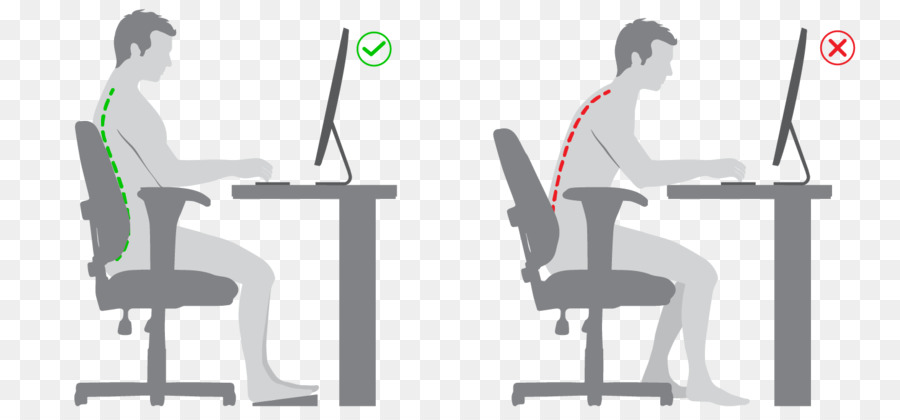 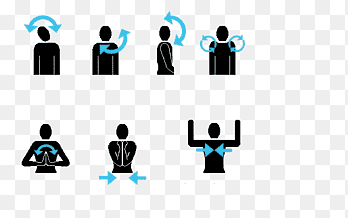 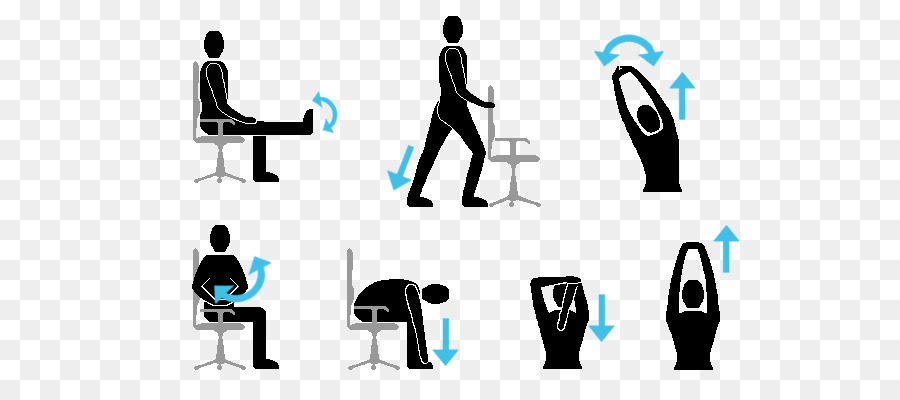 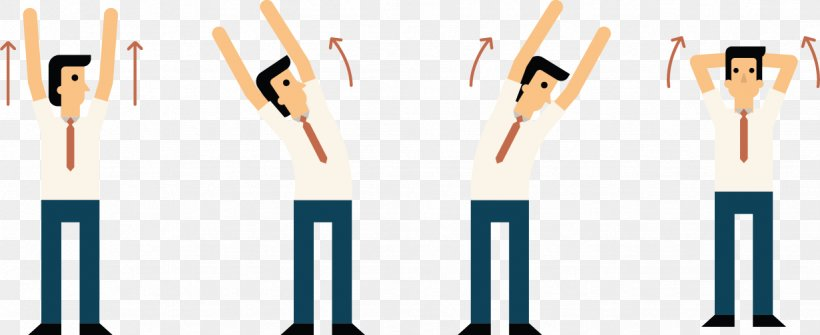 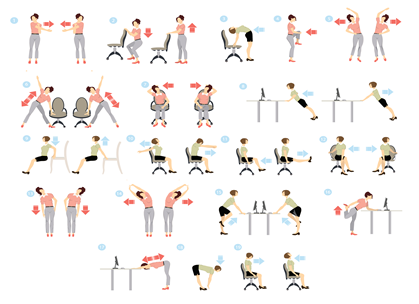 